ТЕМА ЗАНЯТИЯ :Повороты на местеПовороты на месте выполняются по командам: «Напра-ВО», «Нале-ВО», «Кру-ГОМ».
Повороты кругом, налево производятся в сторону левой руки на левом каблуке и на правом носке; повороты направо — в сторону правой руки на правом каблуке и на левом носке.
Повороты выполняются в два приема:
первый прием — повернуться, сохраняя правильное положение корпуса, и, не сгибая ног в коленях, перенести тяжесть тела да впереди стоящую ногу;
второй прием — кратчайшим путем приставить другую ногу.ДвижениеДвижение совершается шагом или бегом.
Движение шагом осуществляется с темпом 110—120 шагов в минуту. Размер шага — 70—80 см.
Движение бегом осуществляется с темпом 165—180 шагов в минуту. Размер шага — 85—90 см.
Шаг бывает строевой и походный.
Строевой шаг применяется при прохождении подразделений торжественным маршем; при выполнении ими воинского приветствия в движении; при подходе военнослужащего к начальнику и при отходе от него; при выходе из строя и возвращении в строй, а также на занятиях по строевой подготовке.
Походный шаг применяется во всех остальных случаях.Повороты в движении Повороты в движении выполняются по командам: "Напра-ВО", "Нале-ВО", "Кругом-МАРШ".
Для поворота направо (налево) исполнительная команда подается одновременно с постановкой на землю правой (левой) ноги. По этой команде с левой (правой) ноги сделать шаг, повернуться на носке левой (правой) ноги, одновременно с поворотом вынести правую (левую) ногу вперед и продолжать движение в новом направлении.
Для поворота кругом исполнительная команда подается одновременно с постановкой на землю правой ноги. По этой команде сделать еще один шаг левой ногой (по счету раз), вынести правую ногу на полшага вперед и несколько влево и, резко повернувшись в сторону левой руки на носках обеих ног (по счету два), продолжать движение с левой ноги в новом направлении (по счету три).
При поворотах движение руками производится в такт шага.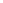 Рис. 3. Движение строевым шагом 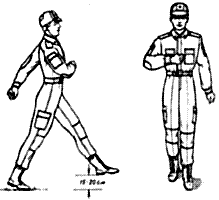 Движение строевым шагом начинается по команде «Строевым шагом — МАРШ» (в движении «Строевым — МАРШ»), а движение походным шагом — по команде  «Шагом — МАРШ».  По предварительной команде подать корпус несколько вперед, перенести тяжесть его больше на правую ногу, сохраняя устойчивость; по исполнительной команде начать движение с левой ноги полным шагом.При движении строевым шагом (рис. 3) ногу с оттянутым вперед носком выносить на высоту 15—20 см от земли и ставить ее твердо на всю ступню.
Руками, начиная от плеча, производить движения около тела: вперед — сгибая их в локтях так, чтобы кисти поднимались выше пряжки пояса на ширину ладони и на расстоянии ладони от тела, а локоть находился на уровне кисти руки; назад — до отказа в плечевом суставе. Пальцы рук полусогнуты, голову держать прямо, смотреть перед собой.
При движении походным шагом ногу выносить свободно, не оттягивая носок, и ставить ее на землю, как при обычной ходьбе; руками производить свободные движения около тела.
При движении походным шагом по команде «СМИРНО» перейти на строевой шаг. При движении строевым шагом по команде «ВОЛЬНО» идти походным шагом.